Identificação do Produto e da EmpresaNome do produto: GenfibrozilNome da Empresa: Gemini Industria de Insumos Farmacêuticos Ltda Endereço: VP 4D Qd 8A, Módulos 01 e 02-DAIATelefone Fixo: 62-3701-5468Telefone Móvel: 62-3701-5474E-mail:  sacgo@purifarma.com.brComposição e informações sobre os ingredientes2.1 SubstânciaNome químico: GenfibrozilFórmula: C15H22O3Sinônimo:2,2-Dimethyl-5-(2,5-dimethylphenoxy)pentanoic acid, 2,2-Dimethyl-5-(2,5-xylyloxy)valericacid, 5-(2,5-Dimethylphenoxy)-2,2-dimethylpentanoic acidMassa molar: 250.34Nº CAS Classificação: 25812-30-02.2: MisturaNão aplicávelIdentificação de Perigos3.1 Classificação da substância ou misturaToxicidade aguda, Oral (Categoria 4), H3023.2 Elementos do rótuloRotulagem de acordo com o Regulamento (CE) 1272/2008Pictograma: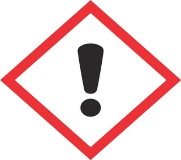 Palavra-sinal: Atenção.Advertência de perigo: - H302 Nocivo se ingerido.Recomendação de prudência – Prevenção:- P264 Lave a pele cuidadosamente após o manuseio.- P270 Não coma, beba ou fume durante a utilização deste produto.Recomendação de prudência – Resposta:- P301 + P312 + P330 Em caso de ingestão: Caso sinta indisposição, contate um Centro de Informação Toxicológica/ médico. Enxágue a boca.Recomendação de prudência – Eliminação: - P501 Descarte o conteúdo/ recipiente em uma instalação aprovada de tratamento de resíduos.Medidas de primeiros-socorros 4.1 Descrição das medidas de primeiros-socorrosApós inalação: Se a vítima tiver respirado a substância, mova-a para o ar livre. Se não houver respiração, aplicar respiração artificial. Consultar um médico.Após contato com a pele: Lavar com sabão e muita água. Consultar um médico.Após contato com os olhos: Lavar os olhos com água como precaução.Após ingestão: Nunca dar nada pela boca a uma pessoa inconsciente. Lave a boca com água corrente. Consultar um médico.4.2 Sintomas e efeitos mais importantes, agudos e retardadosOs sintomas e efeitos mais importantes são descritos nos elementos do rótulo na seção 11.4.3 Indicação da atenção médica imediata e do tratamento especial necessárioEm caso de acidente ou mal-estar, procurar imediatamente o atendimento médico, e se possível mostrar a ficha de segurança do produto.Medidas de combate a incêndio5.1 Meios de extinçãoUsar água pulverizada, espuma resistente ao álcool, produto químico seco ou dióxido de carbono.5.2 Riscos especiais resultantes da substância ou da misturaÓxidos de carbono.5.3 Precauções para bombeirosUsar equipamento de respiração autônomo para combate a incêndios, se necessário.Medidas de controle para derramamento e vazamento6.1 Precauções pessoais, equipamentos de proteção e procedimentos de emergênciaRecomendações pessoais aos não envolvidos com emergências: Usar equipamento de proteção individual. Evitar a formação de poeira. Evite respirar o vapor, a névoa ou o gás. Assegurar ventilação adequada. Evite respirar o pó. Para a proteção individual, consultar a seção 8.6.2 Precauções ambientaisNão permitir a entrada do produto nos esgotos.Métodos e materiais de contenção e limpezaColetar os resíduos sem levantar poeira. Varrer e recolher com uma pá. Manter em recipientes fechados adequados até a disposição.6.4 Consulta a outras seçõesPara eliminação dessa substância, ver seção 13.Manuseio e ArmazenamentoPrecauções para manuseio seguroEvitar o contato com a pele e os olhos. Evitar a formação de pó e aerossóis.7.2 Condições para armazenamento seguro, incluindo incompatibilidadesGuardar o recipiente hermeticamente fechado em local seco e bem ventilado.Condição recomendada de armazenamento: 0 – 35 °C.7.3 Utilizações finais específicasPara eliminação de resíduos ver secção 13.Controle de exposição e proteção individual8.1 Parâmetros de controleNão contém substâncias com valores limites de exposição ocupacional e indicadores biológicos, e outros limites e valores.8.2 Controles da exposiçãoMedidas de controle de engenharia: Manusear de acordo com as boas práticas industriais de higiene e segurança. Lavar as mãos antes de pausas e no final do dia de trabalho.Equipamento de proteção individual apropriado: -Proteção de olhos/face: Óculos de segurança com proteção nas laterais de acordo com a EN 166. Use equipamento de proteção ocular testado e aprovado de acordo com as normas governamentais adequadas, tais como NIOSH (US) ou EN 166 (EU). -Proteção da pele e do corpo: Manusear com luvas. As luvas devem ser inspecionadas antes da utilização. Use uma técnica adequada para a remoção das luvas (sem tocar a superfície exterior da luva) para evitar o contacto da pele com o produto. Descarte as luvas contaminadas após o uso, em conformidade com as leis e boas práticas de laboratório . Lavar e secar as mãos. As luvas protetoras selecionadas devem satisfazer às especificações da Regulamentação 2016/425 (UE) e o padrão EN 374 correspondente. Traje completo de proteção contra produtos químicos, O gênero de equipamento de proteção deve ser escolhido de acordo com a concentração e a quantidade da substância perigosa no local de trabalho.   -Proteção respiratória: Para exposições incomodas usar respiradores de partículas tipo P95 (E.U.) ou do tipo P1 (UE EN 143). Para maior nível de protecção use respirador tipo OV/AG/P99 (US) ou respiradores com cartuchos tipo ABEK-P2 (EU EN 143). Use respiradores e componentes testados e aprovados por normas governamentais apropriadas, tais como as NIOSH (E.U.A.) ou CEN (UE).Propriedades Físico Químicas9.1 Informações sobre propriedades físico-químicas básicasAspecto: Sólido cristalino ceroso branco.Odor: Não existem informações disponíveis.pH: Não existem informações disponíveis.Ponto de fusão: 58 – 61°C.Ponto de ebulição: Não existem informações disponíveis.Ponto de fulgor: Não existem informações disponíveis.Taxa de evaporação: Não existem informações disponíveis.Inflamabilidade: Não existem informações disponíveis.Limite inferior/superior de inflamabilidade ou explosividade: Não existem informações disponíveis.Pressão de vapor: Não existem informações disponíveis.Densidade de vapor: Não existem informações disponíveis.Densidade: Não existem informações disponíveisSolubilidade: Solúvel em etanol, cloroformio e methanol. Solúvel em ácidos(0.0019%).Coeficiente de partição – n-octanol/água: Não existem informações disponíveis.Temperatura de auto-ignição: Não existem informações disponíveis.Temperatura de decomposição: Não existem informações disponíveis.Viscosidade: Não existem informações disponíveis.9.2 Outras informaçõesNão existem informações disponíveis.Estabilidade e reatividade10.1 ReatividadeNão existem informações disponíveis.10.2 Estabilidade químicaEstável sob as condições recomendadas de armazenagem.10.3 Possibilidade de reações perigosasEmite fumaça tóxica sob condições de fogo.10.4 Condições a serem evitadasEvite a luz solar direta, as condições podem gerar calor e fontes de ignição.10.5 Materiais incompatíveisAgentes oxidantes fortes.10.6 Produtos de decomposição perigosaNão existem informações disponíveis.Informações Toxicologicas11.1 Informações sobre efeitos toxicológicosRTECS Nº: W7120000Toxicidade aguda: LD50: 1414mg/kg; 4786mg/kgLD50∶ 2218mg/kg; 3162mg/kgToxicidade crônica: Não existem informações disponíveis.Corrosão/irritação na pele: Não existem informações disponíveis.Lesões oculares graves/ irritação ocular: Não existem informações disponíveis.Sensibilização respiratória ou da pele: Não existem informações disponíveis.Mutagenicidade em células germinativas: Não existem informações disponíveis.Carcinogenicidade: Não existem informações disponíveis.Toxicidade à reprodução e lactação: Não existem informações disponíveis.Toxicidade sistêmica para certos órgãos-alvo – exposição única: Não existem informações disponíveis.Toxicidade sistêmica para órgão-alvo específico – exposição repetidas: Não existem informações disponíveis.Perigo por aspiração: Não existem informações disponíveis.11.2 Informações complementaresEssa substância deve ser manuseada de acordo com as Boas práticas Industriais de Higiene e Segurança.Informações Ecologicas12.1 ToxicidadeNão existem informações disponíveis.12.2 Persistência e degradabilidadeNão existem informações disponíveis.12.4 Mobilidade no soloNão existem informações disponíveis.12.5 Resultados da avaliação PBT e vPvBNão existem informações disponíveis.Consideração sobre destinação  finalProduto: Dissolver ou misturar o material com um solvente combustível e queimar em incinerador químico equipado com pós-combustor e purificador de gases. Deve ser eliminado como resíduo perigoso de acordo com a legislação local. O tratamento e a disposição devem ser avaliados especificamente para cada produto. Devem ser consultadas legislações federais, estaduais e municipais. Manter restos de produto em suas embalagens originais e devidamente fechadas. O descarte deve ser realizado conforme o estabelecido para o produto.Embalagens contaminadas: Não reutilize embalagens vazias. Estas podem conter restos do produto e devem ser mantidas fechadas e encaminhadas para descarte apropriado conforme estabelecido para o produto.Informação sobre TransporteNúmero ONU:Nome apropriado para embarque:-ANTT: Mercadorias não perigosas.-IMDG: Mercadorias não perigosas.-IATA: Mercadorias não perigosas.-ADR/RID: Mercadorias não perigosas.-DOT(US): Mercadorias não perigosas.Classe/subclasse de riso principal e subsidiário:Número de risco: Não existem informações disponíveis.Grupo de embalagem:Regulamentações adicionais: Não existem informações disponíveis.RegulamentaçõesEsta Ficha de Informações de Produtos Químicos foi formulada de acordo com a NBR 14725-4/2014 da ABNT (Associação Brasileira de Normas Técnicas).Outras informaçõesInformações importantes, mas não especificamente descritas às seções anteriores: Esta FISPQ foi elaborada baseada nos conhecimentos atuais do produto químico e fornece informações quanto à proteção, à segurança, à saúde e ao meio ambiente. Adverte-se que o manuseio de qualquer substância química requer o conhecimento prévio de seus perigos pelo usuário. Cabe à empresa usuária do produto promover o treinamento de seus empregados e contratados quanto aos possíveis riscos advindos do produto.ADR/RID: DOT (US): IMDG: IATA: ANTT: ADR/RID: DOT (US): IMDG: IATA: ANTT: ADR/RID: DOT (US): IMDG: IATA: ANTT: 